Актуальные вопросы психологической готовности ребенка к обучению в школе в условиях ФГОСДата и место проведения: 19 ноября 2015 года, МАУ г. Нижневартовска «ЦРО».Количество участников: 59 человек (приглашенные - педагоги-психологи ДОО).Повестка:Обеспечение преемственности в работе педагогов-психологов школ и детских садов.
Сюзева Наталья Анатольевна, руководитель ГМО психологов ДОУ, педагог-психолог МАДОУ г. Нижневартовск ДС № 77 «Эрудит»Формирование предпосылок УУД как условие обеспечения готовности детей к обучению в школе в рамках преемственности ДО и НОО ФГОС. Ларионова Ольга Юрьевна, педагог-психолог МАДОУ г. Нижневартовск ДС № 47 «Гнездышко»Социальная (личностная) готовность детей к школе как значимый компонент психологической готовности ребенка к обучению (игровые методики, направленные на формирование личностных УУД детей 6–7 лет).
Ремер Карина Анатольевна, педагог-психолог МБОУ «СШ № 17»Формирование регулятивных УУД старшего дошкольного возраста посредством игровых упражнений в процессе подготовки к школе.
Смородина Ольга Анатольевна, педагог-психолог МБОУ «СШ № 23»Личностно-ориентированная модель подготовки детей дошкольного возраста к обучению в школе в условиях ФГОС.
Есаулкова Ирина Леонидовна, педагог-психолог МАДОУ г. Нижневартовск ЦРР – ДС № 44 «Золотой ключик»Ход заседания.Актуализировала работу ГМО педагогов-психологов Овчинникова Ирина Викторовна, куратор ГМО педагогов-психологов ООО, методист МАУ г. Нижневартовска «ЦРО». Она напомнила об активной жизненной позиции педагогов-психологов, об участии педагогов в профессиональных конкурсах, а также о необходимости подготовки обучающихся к участию в научно-практических конференциях.По вопросу «Обеспечение преемственности в работе педагогов-психологов школ и детских садов» Сюзева Наталья Анатольевна, руководитель ГМО психологов ДОУ, педагог-психолог МАДОУ г. Нижневартовск ДС № 77 «Эрудит», сконцентрировала внимание педагогов-психологов школ и детских садов на актуальности обозначенной проблемы.По второму вопросу выступила Ларионова Ольга Юрьевна, педагог-психолог МАДОУ г. Нижневартовск ДС № 47 «Гнездышко». Она раскрыла актуальность проблемы преемственности дошкольного и начального общего образования, и, опираясь на Федеральный Закон «Об образовании в Российской Федерации» и «Федеральный государственный стандарт дошкольного образования», проанализировала пять образовательных областей, обозначенных в проекте ФГОС дошкольного образования, которые имеют прямую проекцию на предметы основной образовательной программы начального общего образования.
Докладчик подробно описала целевые ориентиры, согласно стандарту дошкольного образования, а также показала отличия ФГОС дошкольного и начального образования. Ольга Юрьевна предложила конкретизировать целевые ориентиры в «Портрет выпускника ДОО», сохранить накопленный опыт работы по преемственности ДОУ и школы. 

С вопросом о социальной (личностной) готовности детей к школе как значимому компоненту психологической готовности ребенка к обучению выступила Ремер Карина Анатольевна, педагог-психолог МБОУ «СШ № 17». Она отметила, что социальная готовность к обучению в школе представляет собой готовность ребенка к новым формам общения, новому отношению к окружающему миру и самому себе. Этот компонент готовности включает в себя формирование у детей коммуникативных УУД. Докладчик предложила в электронном варианте для практического использования кейс игровых методик, направленных на формирование коммуникативных УУД у детей 6-7 лет, и в качестве примера провела одну из игр с педагогами-психологами.

По четвертому вопросу выступила Смородина Ольга Анатольевна, педагог-психолог МБОУ «СШ № 23», обозначив, что ключевым моментом в реализации преемственности является определение готовности ребенка к обучению в школе. Докладчик рассказала о разработанной «Программе психологической подготовки к школе "Я расту, я весь мир познать хочу"», которая рекомендована к публикации: V Международная научно-практическая конференция «Научные исследования: от теории к практике». Ольга Анатольевна сообщила, что при поступлении в школу у ребёнка выделяют показатели сформированности регулятивных УУД: умение осуществлять действие по образцу; умение сохранять заданную цель; умение видеть указанную ошибку и исправлять её по указанию взрослого; умение адекватно принимать оценку взрослого и сверстника. Докладчиком были подробно описаны условия формирования и развития регулятивных действий и предложены способности, которые могут стать критериями сформированности у учащегося регуляции своей деятельности:
• выбирать средства для организации своего поведения; 
• запоминать и удерживать правило, инструкцию во времени; 
• планировать, контролировать и выполнять действие по заданному образцу, правилу, с использованием норм;
• предвосхищать промежуточные и конечные результаты своих действий, а также возможные ошибки; 
• начинать и заканчивать действие в нужный момент;
• тормозить ненужные реакции. 

Фрагмент занятия по формированию регулятивных УУД Ольга Анатольевна провела непосредственно с участниками заседания.

По последнему вопросу повестки заседания выступила Есаулкова Ирина Леонидовна, педагог-психолог МАДОУ ЦРР – ДС № 44 «Золотой ключик». Она предложила к использованию личностно-ориентированную модель взаимодействия педагога с дошкольником в процессе совместной игровой, познавательной деятельности, которая ориентирована на возрастные ценности детей.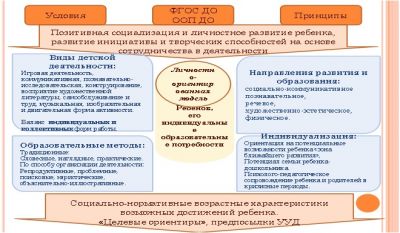 РЕШЕНИЕ.
Рекомендовать:Педагогам-психологам продолжать работу по обеспечению преемственности во взаимодействии педагогов-психологов школ и детских садов в вопросе эффективного прогноза проблем познавательного, эмоционального, личностного плана, которые могут возникнуть у ребенка в процессе адаптации, в вопросе психологической готовности ребенка к обучению в школе в условиях ФГОС.Конкретизировать целевые ориентиры в «Портрет выпускника ДОО» в соответствии с ФГОС в рамках работы городского методического объединения педагогов-психологов детских садов под руководством Сюзевой Натальи Анатольевны,педагога-психолога МАДОУ г. Нижневартовск ДС № 77 «Эрудит», и Ларионовой Ольги Юрьевны, педагога-психолога МАДОУ г. Нижневартовск ДС № 47 «Гнездышко».К применению опыт работы Ремер Карины Анатольевны по вопросу социальной готовности детей к школе как значимому компоненту психологической готовности ребенка к обучению, также рекомендовать практическое использованиекейса игровых методик, направленного на формирование коммуникативных УУД у детей 6-7 лет.К применению опыт работы Смородиной Ольги Анатольевны по формированию и развитию регулятивных действий посредством игровых упражнений в процессе подготовки к школе и предложить к применению разработанную ею программу «Я расту, я весь мир познать хочу».К использованию опыт работы Есаулковой Ирины Леонидовны, педагога-психолога МАДОУ ЦРР – ДС № 44 «Золотой ключик», в рамках создания личностно-ориентированной модели психолого-педагогического сопровождения образовательного процесса в условиях ФГОС как пример взаимодействия педагога-психолога с дошкольником в процессе совместной игровой, познавательной деятельности, которая ориентирована на возрастные ценности детей.Руководитель ГМО Махмутшина Л.М.,
педагог-психолог МБОУ «СШ №15»Предметные области ФГОС НОООбразовательные области ФГОС ДООбществознание и естествознание (окружающий мир)Социально-коммуникативное развитиеФилология
Математика и информатика
ТехнологияПознавательное развитиеФилологияРечевое развитиеИскусствоХудожественно-эстетическое развитиеФизическая культураФизическое развитие